Geografia kl.IBr ( Gim), 15.04, odpowiedzi prześlij na adres  kasiagalka221@gmail.comTemat: Dysproporcje w rozwoju państw.1.Podaj z czego wynikają przyczyny dysproporcji rozwoju państw.2.Na podstawie konturowej  mapy świata wymień kilka państw wysoko rozwiniętych i słabo rozwiniętych.3.Na podstawie tekstu wypisz cechy krajów wysoko i nisko rozwiniętych.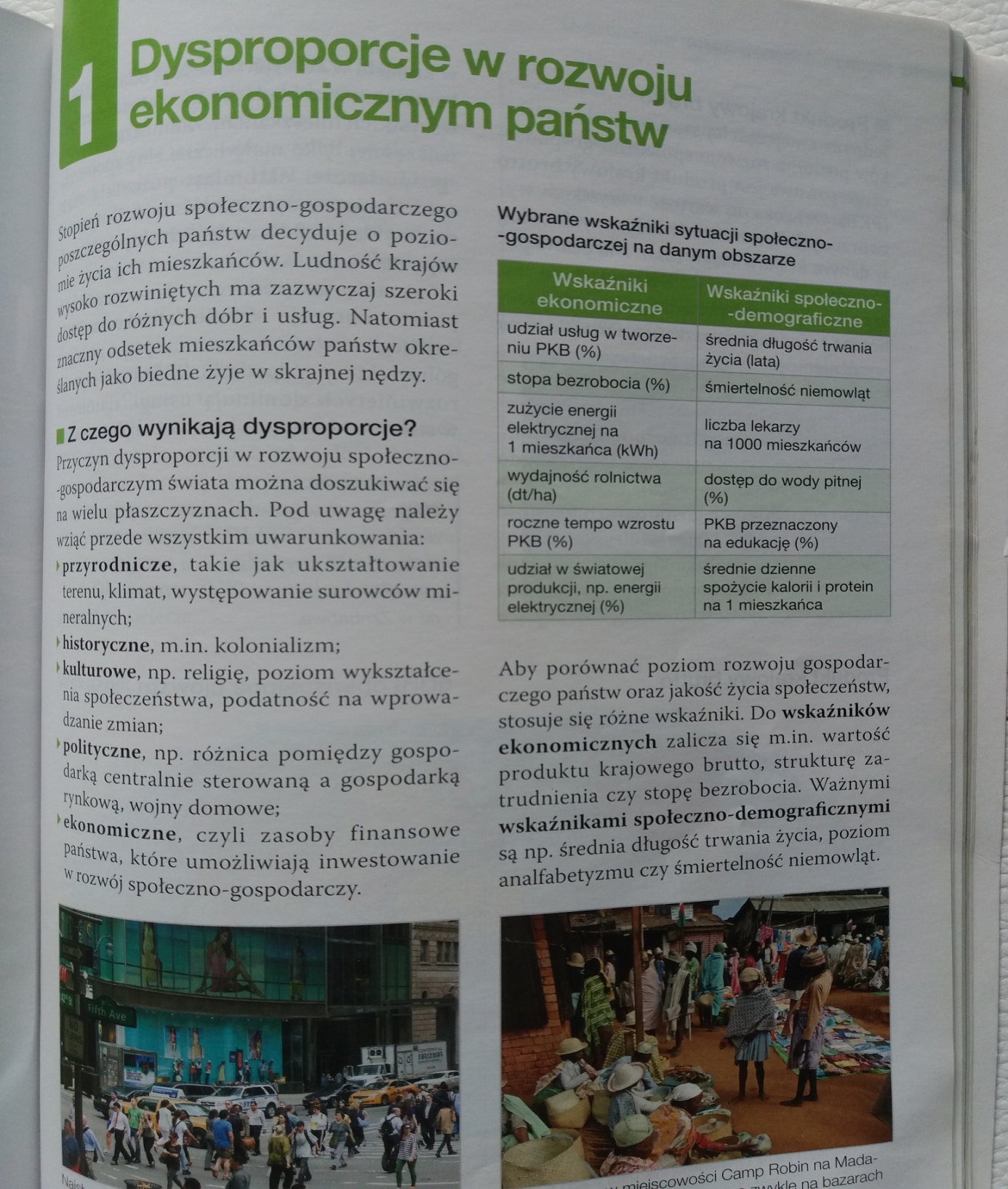 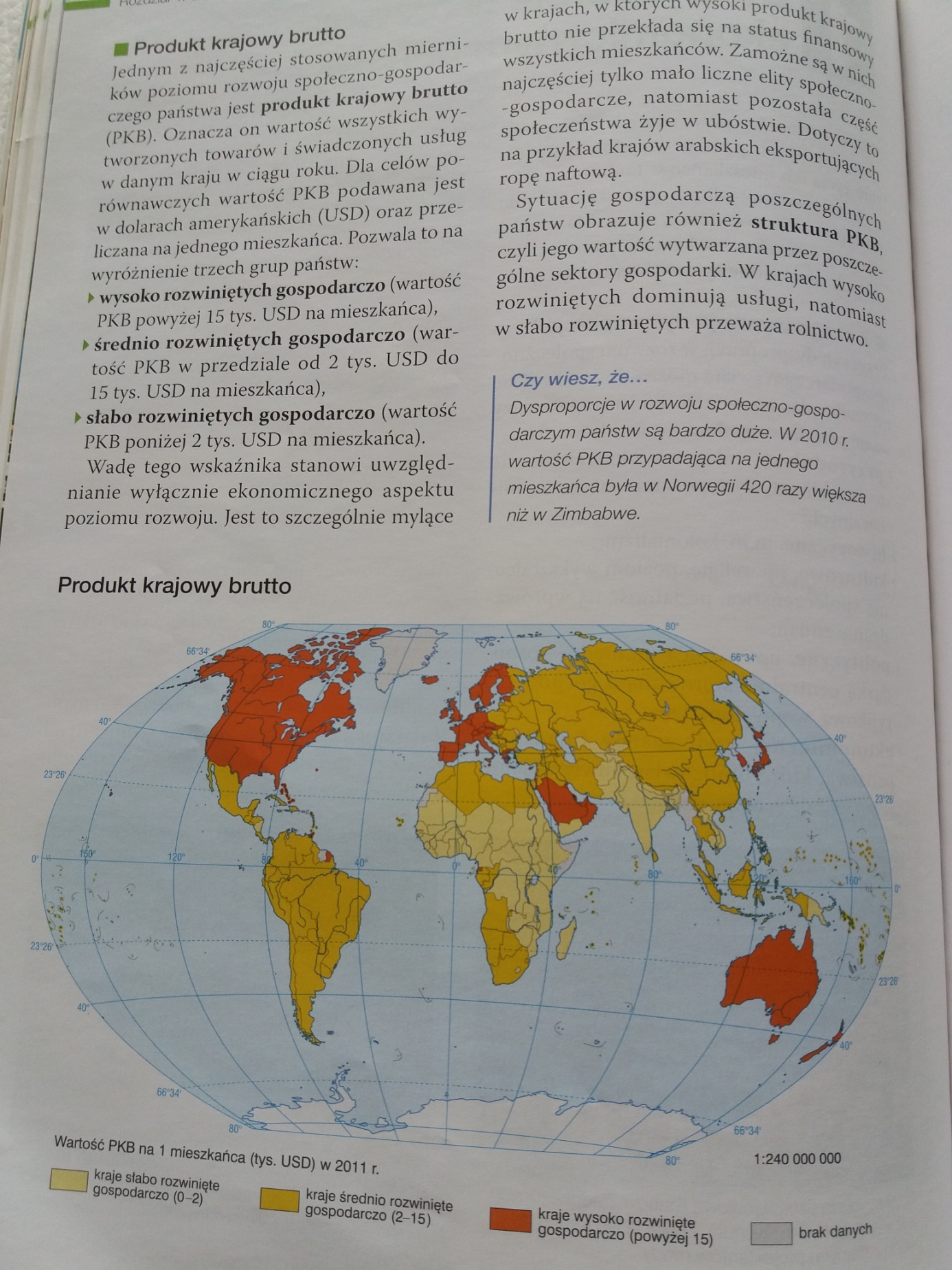 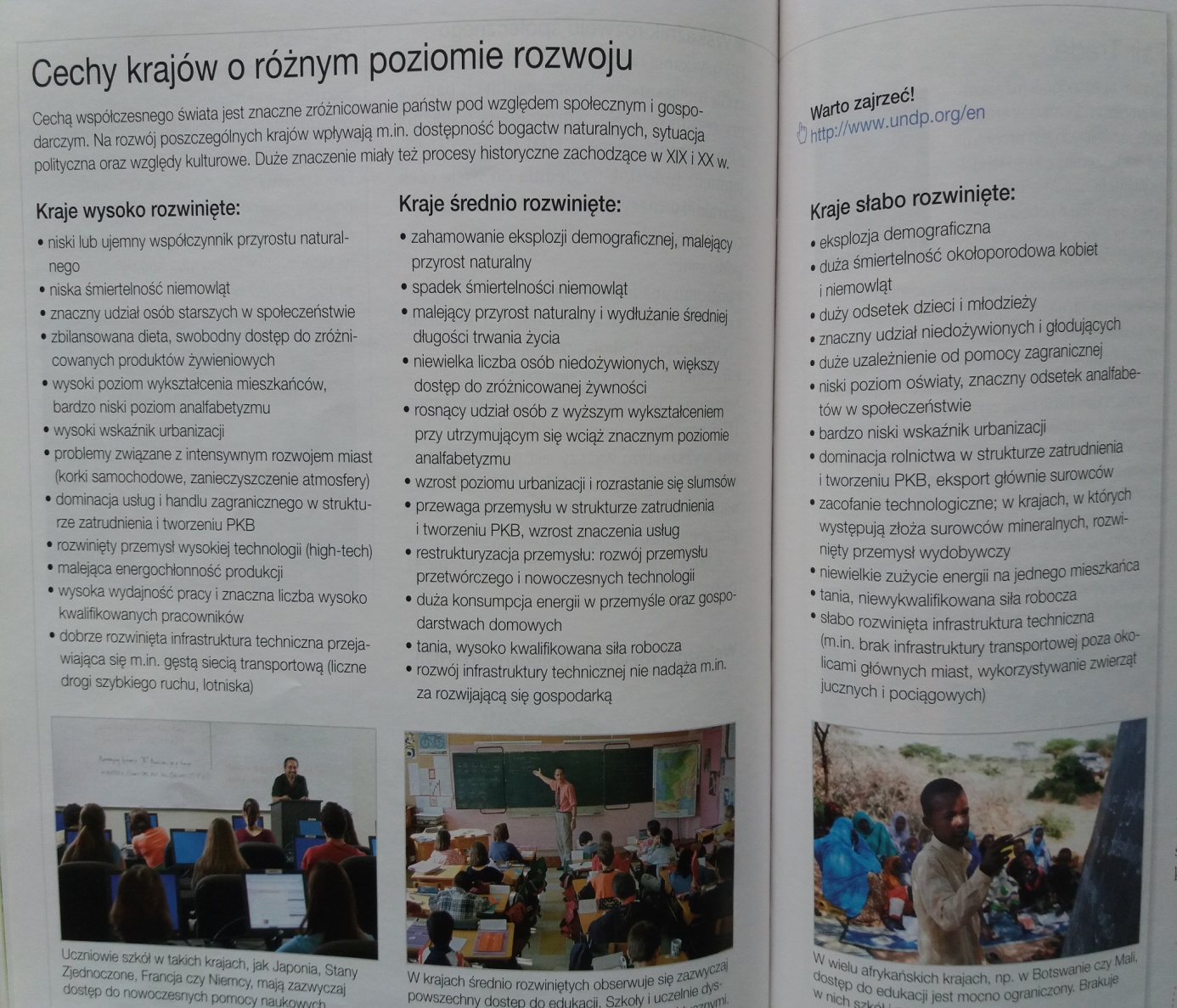 